Produktspesifikasjon forSykkelparkering (451)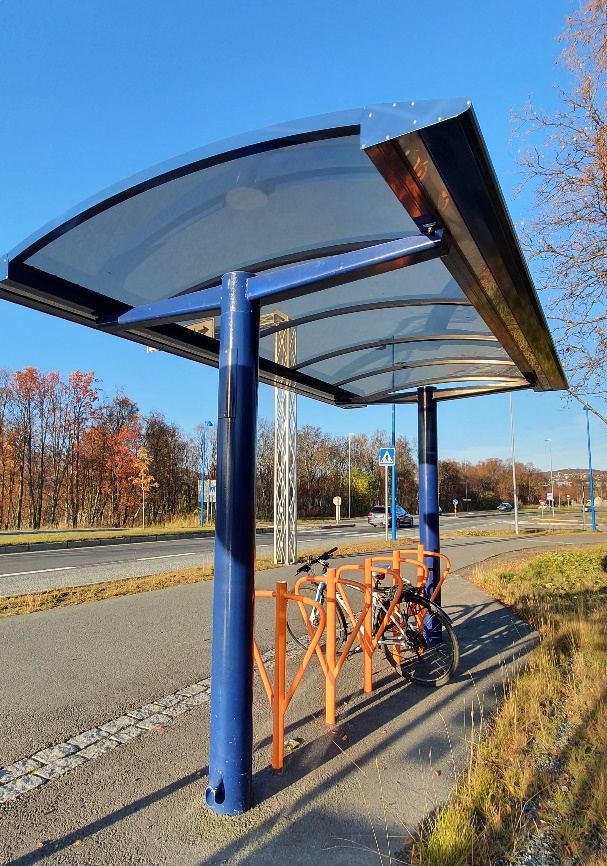 Figur 1	Sykkelparkering (Foto: Randi Skoglund, Statens vegvesen)InnledningDette er en produktspesifikasjon for vegobjekttypen Sykkelparkering i NVDB. Produktspesifikasjon er oppdatert i henhold til Datakatalogversjon 2.32.Sist oppdatert dato: 2023.05.12.Om vegobjekttypen Tabell 2-1 gir generell informasjon om vegobjekttypen hentet fra Datakatalogen.Tabell 2-1	Informasjon om vegobjekttypenBruksområder Tabell 3-1 gir oversikt over viktige bruksområder for NVDB-data. Det er markert hvilke av disse som er aktuelt for denne vegobjekttypen. I noen tilfeller er det gitt mer utfyllende informasjon.Tabell 3-1	Oversikt over bruksområderRegistreringsregler med eksemplerRegistreringsreglerNedenfor presenteres regler for registrering av data knyttet til gjeldende vegobjekttype. For noen regler er det i kolonne til høyre referert til utfyllende eksempler.Eksempler Sykkelparkering med sykkelstativ og takSykkelparkering med sykkelstativSykkelparkeringSykkelparkering, innmåling og stedfestingSykkelparkering, alternativ geometriRelasjoner Nedenfor er det listet opp relasjoner som kan settes opp mellom Sykkelparkering og andre vegobjekttyper. Som alternativ til begrepet relasjon benyttes «Mor-datter», «Assosiasjoner» og «Tillatt sammenheng». Det vises både relasjoner der Sykkelparkering inngår som morobjekt og der Sykkelparkering inngår som datterobjekt. Det skilles mellom følgende relasjonstyper: 1 – Komposisjon – Komp - Består av/er del av
2 – Aggregering – Agr - Har/tilhører
3 – Assosiasjon – Asso - Har tilkoplet/er koplet til«B inf A» angir om det er krav til at stedfestingen til vegnettet for datterobjekt skal være innenfor stedfesting til morobjekt. «Delvis» betyr at utstrekning må være innenfor, men sideposisjon og/eller feltkode kan avvike.Mulige morobjekterFigur 2	Mulige «morobjekt» for vegobjekttypeMulige datterobjekterFigur 3 Mulige «datterobjekt» for vegobjekttype EgenskapstyperI det følgende beskrives egenskapstyper tilhørende aktuell vegobjekttype. Vi skiller på standard egenskapstyper og geometriegenskapstyper.Standard egenskapstyperEgenskapstyper som ikke er geometriegenskapstyper regnes som standard egenskapstyper. Disse gir utfyllende informasjon om vegobjektet. Tabell 6-1 gir oversikt over alle standard egenskapstypene tilhørende Sykkelparkering. Tabell 6-1	Oversikt over egenskapstyper med tilhørende tillatte verdierGeometriegenskapstyper (egengeometri)Geometriegenskapstyper er definert for å holde på egengeometrien til et vegobjekt. Vi skiller på punkt-, linje/kurve- og flategeometri. Nøyaktighetskrav som er oppgitt i tilknytning til geometri er generelle krav til nøyaktighet for data i NVDB. Disse nøyaktighetskravene kan overstyres av spesifikke krav inngått i en kontrakt om leveranse av data til NVDB, f.eks. i en driftskontrakt eller i en utbyggingskontrakt.  Geometriegenskapstyper tilhørende Sykkelparkering er vist i Tabell 6-2.Tabell 6-2	GeometriegenskapstyperUML-modellRelasjoner (mor-datter)UML-diagram viser relasjoner til andre vegobjekttyper.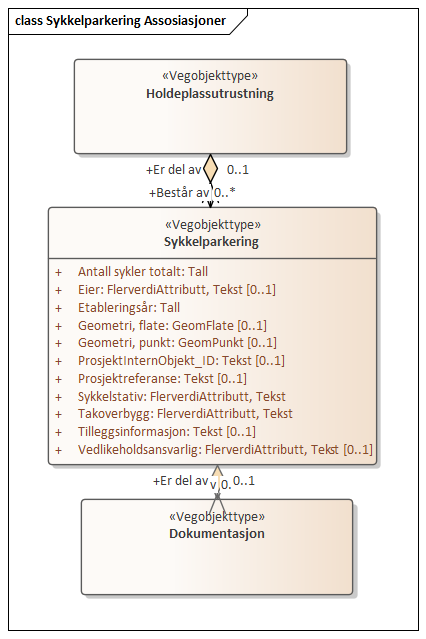 BetingelserUML-diagram viser egenskaper med betingelser.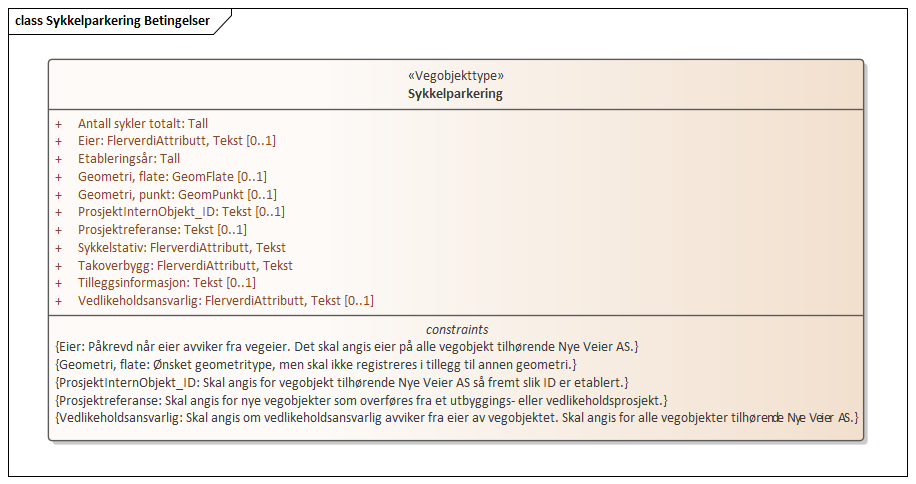 Tillatte verdierUML-diagram viser egenskaper med tillatte verdier.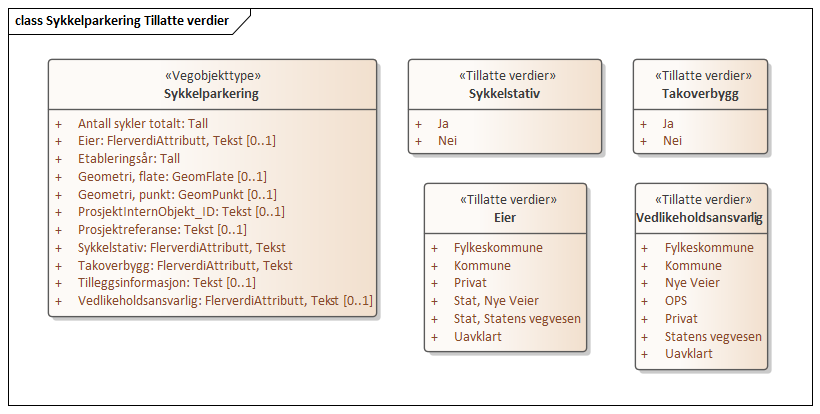 Navn vegobjekttype:SykkelparkeringDefinisjon:Angir område tilrettelagt for sykkelparkering.Representasjon i vegnettet:PunktKategoritilhørighetKategori 2 - Nasjonale data 2Sideposisjonsrelevant:KanKjørefeltrelevant:NeiKrav om morobjektNeiKan registreres på konnekteringslenkeNeiBruksområdeRelevantUtfyllende informasjonNTP - OversiktsplanleggingXVegnett - navigasjonStatistikk BeredskapSikkerhetITSVTS – InfoKlima – MiljøVegliste – framkommelighetDrift og vedlikeholdXAnnet bruksområdeNr.Nr.RegelEks.1GenereltaEn forekomst av vegobjekttype Sykkelparkering i NVDB gjenspeiler en konkret sykkelparkering ute langs vegnettet. Eksempler viser ulike varianter av Sykkelparkering og hvordan disse skal registreres. 4.2.14.2.24.2.32Omfang – hva skal registreresaAlle offisielle sykkelparkeringer knyttet til vegnettet i Norge skal registreres i NVDB. bKategori-3 data knyttet til sykkelparkering registreres ut fra vegeiers egne behov.3Forekomster – oppdeling ved registreringaEn sykkelparkering skal registreres som ett vegobjekt med en NVDBID. 4EgengeometriaSykkelparkering måles inn med egengeometri, flate som avgrenser sykkelparkeringen.4.2.4bSom alternativ kan sykkelparkering måles inn med geometri, punkt.  Dette punktet representerer en samling av sykkelstativer og plasseres i senter av sykkelparkeringsområdet.  4.2.55EgenskapsdataaDet framkommer av oversikten i kapittel 6.1 hvilke egenskapstyper som kan angis for denne vegobjekttypen. Her framkommer det også hvilken informasjon som er absolutt påkrevd (1), påkrevd (2), betinget (3) og opsjonell (4). I kapittel 7.3 finnes UML-modell som gir oversikt over egenskaper og tilhørende tillatte verdier.6RelasjoneraDet framkommer av kapittel 5 hvilke relasjoner vegobjekttype kan inngå i. I kapittel 7.1 finnes UML-modell som gir oversikt over relasjonerbSykkelparkering i tilknytning til Holdeplassutrustning (487) registreres som datter til Holdeplassutrustning.7Lignende vegobjekttyper i DatakatalogenaNei.8Stedfesting til vegnettet i NVDB aSykkelparkering skal stedfestes på vegtraséivå.4.2.4bSykkelparkering stedfestes som et punkt til vegnettet. 4.2.5cSykkelparkering som er datterobjekt til Holdeplassutrustning (487) skal stedfestes til det samme vegnettet som holdeplassutrustningen.Eksempelet viser sykkelparkering med sykkelstativ og tak.Eksempelet viser sykkelparkering med sykkelstativ og tak.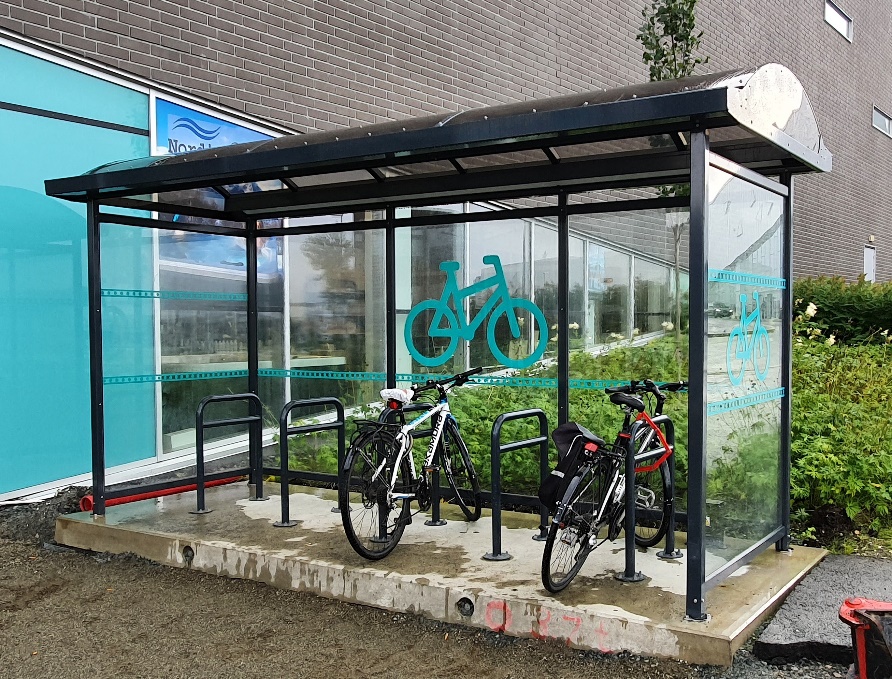 EGENSKAPSDATA:- Sykkelstativ = Ja- Takoverbygg = Ja- Antall sykler totalt = 10Foto: Randi Skoglund, Statens vegvesenEGENSKAPSDATA:- Sykkelstativ = Ja- Takoverbygg = Ja- Antall sykler totalt = 10Eksempelet viser sykkelparkering med sykkelstativ uten tak.Eksempelet viser sykkelparkering med sykkelstativ uten tak.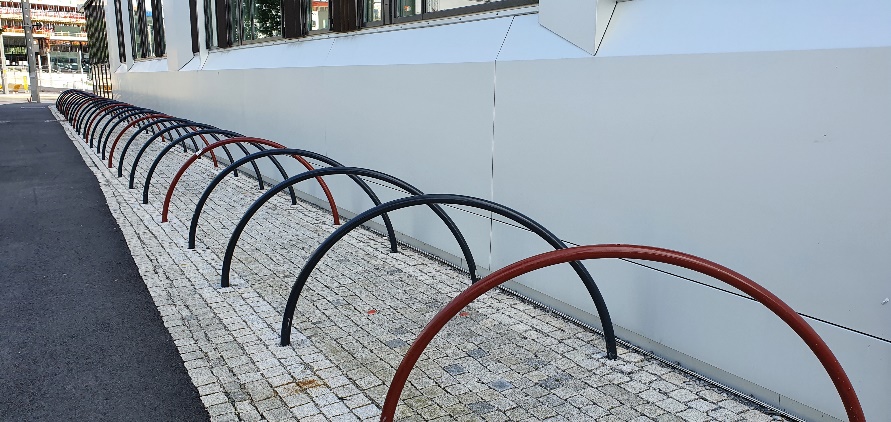 EGENSKAPSDATA:- Sykkelstativ = Ja- Takoverbygg = Nei- Antall sykler totalt = 60Foto: Randi Skoglund, Statens vegvesenEGENSKAPSDATA:- Sykkelstativ = Ja- Takoverbygg = Nei- Antall sykler totalt = 60Eksempelet viser oppmerket sykkelparkering uten sykkelstativ og tak.Eksempelet viser oppmerket sykkelparkering uten sykkelstativ og tak.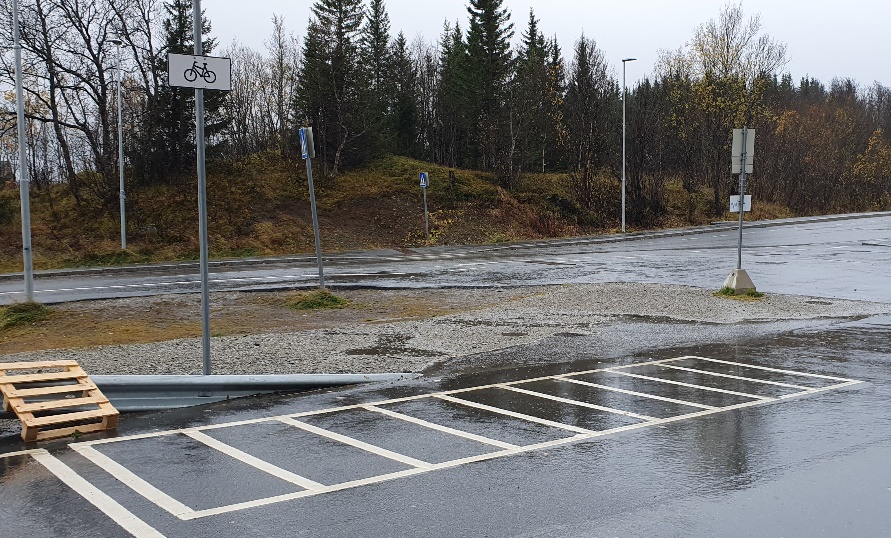 EGENSKAPSDATA:- Sykkelstativ = Nei- Takoverbygg = Nei- Antall sykler totalt = 9Foto: Randi Skoglund, Statens vegvesenEGENSKAPSDATA:- Sykkelstativ = Nei- Takoverbygg = Nei- Antall sykler totalt = 9Eksempelet viser hvordan sykkelparkering skal måles inn og stedfestes til vegnettet.  Her er det to sykkelparkeringer som begge er målt inn med egengeometri, flate som avgrenser området.  Dette er vist med rød strek i kartet.  Stedfestingen til vegnettet er markert med blå prikker.Eksempelet viser hvordan sykkelparkering skal måles inn og stedfestes til vegnettet.  Her er det to sykkelparkeringer som begge er målt inn med egengeometri, flate som avgrenser området.  Dette er vist med rød strek i kartet.  Stedfestingen til vegnettet er markert med blå prikker.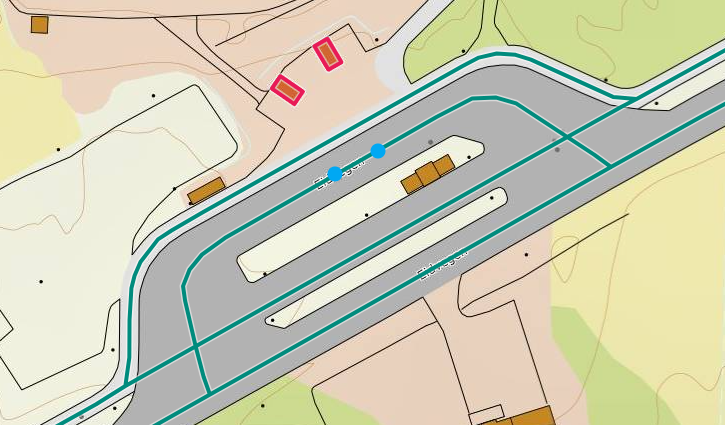 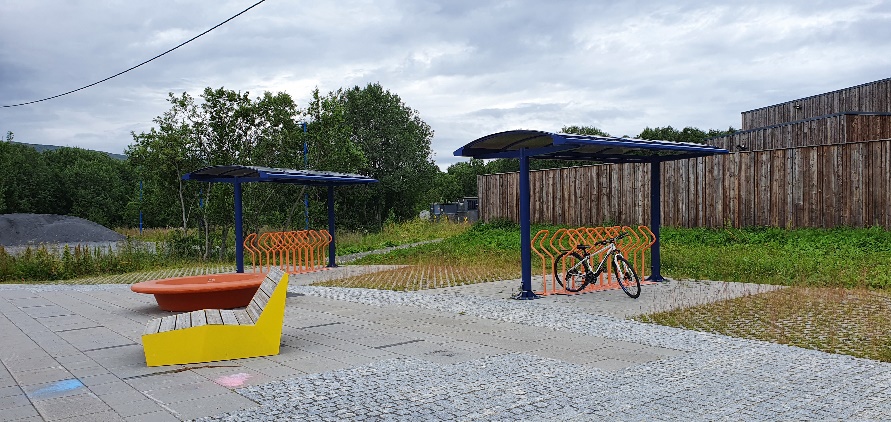 Sykkelparkeringene i dette eksempelet ligger på en holdeplassutrustning, de skal være datterobjekt og stedfestes til samme vegnett som denne.Foto: Vegbilder, Statens vegvesen og Randi Skoglund, Statens vegvesenSykkelparkeringene i dette eksempelet ligger på en holdeplassutrustning, de skal være datterobjekt og stedfestes til samme vegnett som denne.I dette eksempelet består sykkelparkeringen av fire sykkelstativer uten tak.  Dersom en benytter alternativ geometri for å måle inn, skal sykkelparkeringsområdet måles inn med ett punkt som plasseres i senter av sykkelparkeringsområdet.  Hvert sykkelstativ skal ikke måles inn.   Sykkelparkeringen er markert med rød prikk i dette eksempelet.  Stedfestingen til vegnettet er markert med blå prikk.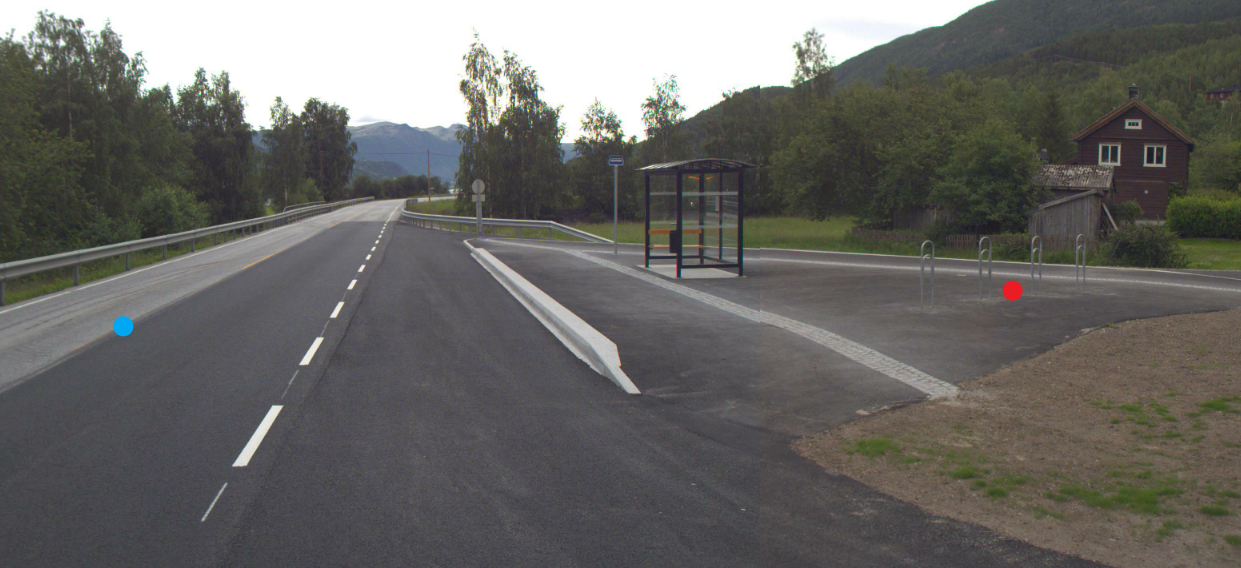 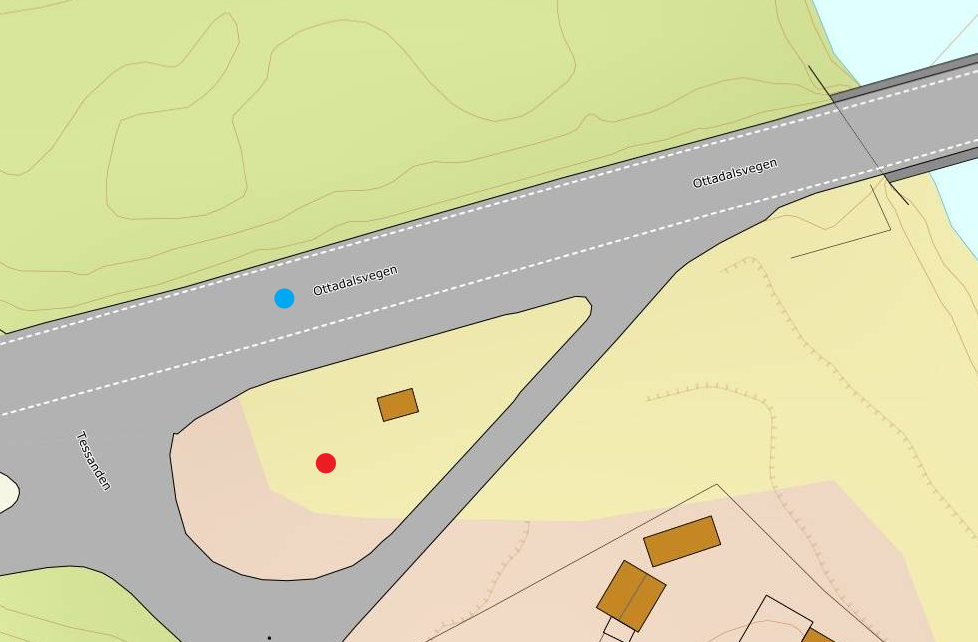 Foto: Vegbilder, Statens vegvesen og VegkartMorobjektMorobjektRelasjonstypeRelasjonstypeDatterobjektDatterobjektRelasjonsinfoRelasjonsinfoIdNavnIdNavnIdNavnB inf AId487Holdeplassutrustning1Komp451SykkelparkeringNei566MorobjektMorobjektRelasjonstypeRelasjonstypeDatterobjektDatterobjektRelasjonsinfoRelasjonsinfoIdNavnIdNavnIdNavnB inf AId451Sykkelparkering1Komp446DokumentasjonJa2064EgenskapstypenavnTillatt verdiDatatypeViktighetBeskrivelseIDSykkelstativFlerverdiAttributt, Tekst2: PåkrevdAngir om det er sykkelstativ på sykkelparkeringen.3126• Ja4658• Nei4659TakoverbyggFlerverdiAttributt, Tekst2: PåkrevdAngir om det er takoverbygg over hele eller deler av sykkelparkeringen.9848• Ja16059• Nei16060Antall sykler totaltTall2: PåkrevdAngir hvor mange sykler det er plass til totalt.3127EtableringsårTall2: PåkrevdAngir hvilket år vegobjektet ble etablert på stedet.10369TilleggsinformasjonTekst4: OpsjonellSupplerende informasjon om vegobjektet som ikke framkommer direkte av andre egenskapstyper.11607ProsjektreferanseTekst3: Betinget, se 'merknad registrering'Referanse til prosjekt. Det benyttes samme prosjektreferanse som på tilhørende Veganlegg (VT30). Benyttes for lettere å kunne skille nye data fra eksisterende data i NVDB. Merknad registrering: Skal angis for nye vegobjekter som overføres fra et utbyggings- eller vedlikeholdsprosjekt.11118ProsjektInternObjekt_IDTekst3: Betinget, se 'merknad registrering'Objektmerking. Unik innenfor tilhørende vegprosjekt. Merknad registrering: Skal angis for vegobjekt tilhørende Nye Veier AS så fremt slik ID er etablert.12365EierFlerverdiAttributt, Tekst3: Betinget, se 'merknad registrering'Angir hvem som er eier av vegobjektet. Merknad registrering: Påkrevd når eier avviker fra vegeier. Det skal angis eier på alle vegobjekt tilhørende Nye Veier AS.11977• Stat, Statens vegvesen20563• Stat, Nye Veier20564• Fylkeskommune20565• Kommune20566• Privat20567• UavklartVerdi benyttes inntil det er avklart hvem som er eier (ingen verdi tolkes som at vegeier er eier).20568VedlikeholdsansvarligFlerverdiAttributt, Tekst3: Betinget, se 'merknad registrering'Angir hvem som er ansvarlig for vedlikehold av vegobjektet. Merknad registrering: Skal angis om vedlikeholdsansvarlig avviker fra eier av vegobjektet. Skal angis for alle vegobjekter tilhørende Nye Veier AS.12006• Statens vegvesen20749• Nye Veier20750• Fylkeskommune20751• OPS20752• Kommune20753• Privat20754• Uavklart20755NavnGeometri, punktGeometri, flateID Datakatalogen496910962DatatypeGeomPunktGeomFlateBeskrivelseGir punkt som geometrisk representerer objektet.


Merknad registrering:
Kan benyttes som alternativ geometri.Gir flate/polygon som geometrisk avgrenser området.

Merknad registrering:
Ønsket geometritype, men skal ikke registreres i tillegg til annen geometri.Viktighet4: Opsjonell3: Betinget, se 'merknad registrering'GrunnrissSenter av område med sykkelparkering/sykkelstativ.Omriss av areal for sykkelparkering.HøydereferanseTerreng.Terreng.Krav om HrefNeiNeiNøyaktighets-krav Grunnriss (cm)100 cm50 cmNøyaktighets-kravHøyde (cm)100 cm50 cm